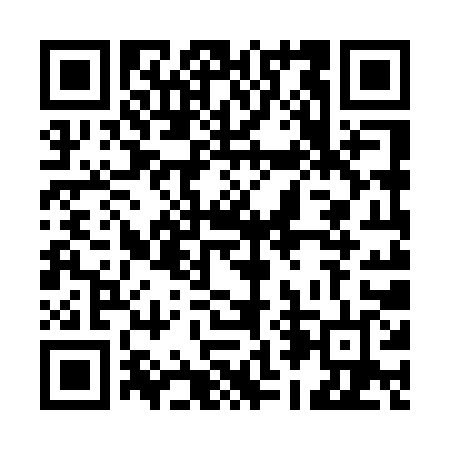 Prayer times for Queensborough, Ontario, CanadaMon 1 Jul 2024 - Wed 31 Jul 2024High Latitude Method: Angle Based RulePrayer Calculation Method: Islamic Society of North AmericaAsar Calculation Method: HanafiPrayer times provided by https://www.salahtimes.comDateDayFajrSunriseDhuhrAsrMaghribIsha1Mon3:355:291:146:358:5810:522Tue3:365:291:146:358:5810:513Wed3:375:301:146:358:5810:504Thu3:385:311:146:358:5810:505Fri3:395:311:146:358:5710:496Sat3:405:321:156:348:5710:487Sun3:415:331:156:348:5610:478Mon3:435:331:156:348:5610:479Tue3:445:341:156:348:5510:4610Wed3:455:351:156:348:5510:4511Thu3:465:361:156:338:5410:4412Fri3:485:371:156:338:5410:4213Sat3:495:381:166:338:5310:4114Sun3:505:381:166:338:5210:4015Mon3:525:391:166:328:5210:3916Tue3:535:401:166:328:5110:3817Wed3:555:411:166:328:5010:3618Thu3:565:421:166:318:4910:3519Fri3:585:431:166:318:4910:3420Sat3:595:441:166:308:4810:3221Sun4:015:451:166:308:4710:3122Mon4:025:461:166:298:4610:2923Tue4:045:471:166:298:4510:2824Wed4:065:481:166:288:4410:2625Thu4:075:491:166:278:4310:2426Fri4:095:501:166:278:4210:2327Sat4:105:511:166:268:4010:2128Sun4:125:521:166:258:3910:1929Mon4:145:541:166:258:3810:1830Tue4:155:551:166:248:3710:1631Wed4:175:561:166:238:3610:14